Zalety outsourcingu IT - przedstawiamy je wszystkie!Prowadzenie i rozwój firmy wiąże się z korzystaniem z nowoczesnych rozwiązań. Obecnie w każdej z nich korzysta się z komputerów czy serwerów. Sprawdź jakie są <strong>zalety outsourcingu IT</strong> dla firm!Zalety outsourcingu IT dla firmW każdej rozwijającej się firmie potrzebny jest specjalista IT. Zamiast inwestowania w cały dział specjalistów, warto skorzystać z usługi jaką jest outsourcing.Czym jest outsourcing IT?Outsourcing IT to usługa, z której coraz częściej korzystają firmy. Na czym polega? Jest to zlecanie wszelkich działań informatycznych firmie zewnętrznej, z którą podpisaliśmy umowę. W ramach takiej usługi znajduje się najczęściej tworzenie i rozbudowa sieci komputerowej, a także podłączanie i zarządzanie urządzeniami sieciowymi oraz serwerami. Możemy liczyć również na odpowiednie zabezpieczenie danych przed utratą czy nieplanowanym wyciekiem, a także rozwiązywanie problemów z oprogramowaniem.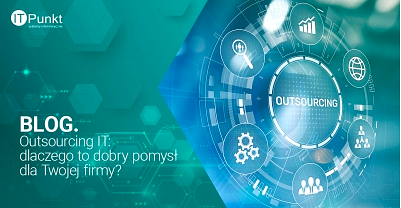 Najważniejsze zalety outsourcingu ITChcesz poznać największe zalety outsourcingu IT? Jedną z nich jest zdecydowanie oszczędność czasu i pieniędzy. Dzięki tego rodzaju usłudze nie musimy inwestować zarówno swojego czasu, jak i budżetu firmowego na organizację działu IT. Jednocześnie, mamy stały dostęp do świetnych specjalistów z branży, a ewentualne awarie, zostają przez nich sprawnie wyłapywane i naprawiane.